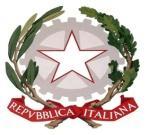 ISTITUTO DI ISTRUZIONE SUPERIORE STATALE“ ROSINA SALVO “- TRAPANISede: Via Marinella, 1 – 91100 TRAPANI – Tel 0923 22386 – Fax:0923 23505 -E-mail (PEC):tpis031005@pec.istruzione.it – E-mail (PEO):tpis031005@istruzione.itCodice meccanografico: TPIS031005 – C.F. 93072110815 - sito internet www.rosinasalvo.gov.itCOMUNICAZIONE F.S. AREA 3  N.35Trapani, 22/03/2023                            Agli alunni e ai docenti delle classi interessateAl Personale ATA	 Al DSGA                   	                                                          Al SitoAl R.E.OGGETTO: EDUCAZIONE ALLA LEGALITA’ E AL CONTRASTO ALLE MAFIELunedì 25 marzo, le classi 3^A 3^B  3^I e 3^M  parteciperanno ad un incontro riguardante l’educazione alla legalità e il contrasto alle mafie  presso l’Aula Magna della sede centrale  dalle ore 10:30 alle ore 12:00 Relazioneranno l’avvocato Giuseppe Novara e Gisella Mammo Zagarella, referente del presidio di Libera di Trapani, che affronteranno temi legati alla diffusione della cultura della legalità, alla  collusione tra mafia e imprenditoria,  all'importanza della memoria, dell'impegno e all’utilizzo dei  beni confiscati alla mafia.Le classi 3^I e3^M, al suono della prima ricreazione, accompagnate dal docente della terza ora, si recheranno presso la sede centrale e, al termine dell’incontro, faranno ritorno nel plesso di appartenenza.                                                                                                                                                            Prof.ssa Enza MessinaF.S. Area 3                                                                  Firma autografa sostituita a mezzo stampa,                                    ai sensi dell’art.3, comma 2,del D. Lgs.n.39/93